	บันทึกข้อความ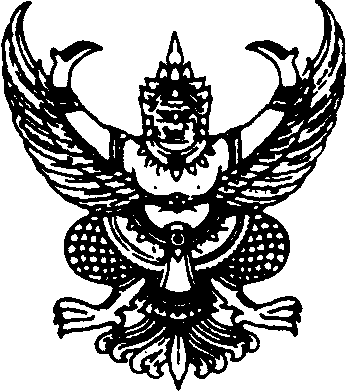 ส่วนราชการ      กลุ่มงานอำนวยการ     กลุ่มงานวิชาการสุขภาพจิต    ศูนย์สุขภาพจิตที่ ๑๐                   .ที่   สธ  ๐๘๑๗.๑ /              	วันที่            กรกฎาคม  2564                        .เรื่อง  ขออนุมัติในหลักการ       จัดซื้อ        จัดจ้าง                                                                                                               เรียน	อธิบดีกรมสุขภาพจิต	ด้วย     กลุ่มงานอำนวยการ     กลุ่มงานวิชาการสุขภาพจิต มีความประสงค์ขออนุมัติในหลักการ                  จัดซื้อ     จัดจ้าง..................................................................................................................................................................................................................................................................................................................................... เหตุผลเพื่อ.................................................................................................................................................................……………………………………………………………………………………………………………………………………………………………….โดยใช้เงินงบประมาณศูนย์สุขภาพจิตที่  10  ปีงบประมาณ........2564..........แผนงาน/กิจกรรม/โครงการ..............................................................................................................................   ผลผลิตที่ ............ กิจกรรมหลักที่  ....................................................................... ........................................ในวงเงิน จำนวน ......................บาท (   )พร้อมทั้งขออนุมัติแต่งตั้งผู้กำหนดขอบเขตของงานหรือรายละเอียดคุณลักษณะตามรายละเอียดที่แนบ             ดังรายนามต่อไปนี้                   1. นาย/นาง/นางสาว.......................................................................................................................ตำแหน่ง..............................................................................เป็นประธานกรรมการกรรมการกำหนดคุณลักษณะ และในการจัดซื้อ/จัดจ้าง ครั้งนี้ ขออนุมัติให้                   1. นาย/นาง/นางสาว.......................................................................................................................ตำแหน่ง..................................................................................เป็นประธานกรรมการตรวจรับพัสดุ                   2. นาย/นาง/นางสาว.......................................................................................................................ตำแหน่ง..................................................................................เป็นกรรมการตรวจรับพัสดุ                   3. นาย/นาง/นางสาว.......................................................................................................................ตำแหน่ง..................................................................................เป็นกรรมการตรวจรับพัสดุ                   จึงเรียนมาเพื่อโปรดพิจารณา หากเห็นชอบโปรดอนุมัติในหลักการให้จัดซื้อจัดจ้างพัสดุตามรายการดังกล่าวข้างต้นและแต่งตั้งผู้กำหนดขอบเขตของงานหรือรายละเอียดคุณลักษณะพร้อมลงนามรับรอง  รายละเอียดคุณลักษณะตามที่แนบต่อไปนี้ จะเป็นพระคุณ                                                                ลงชื่อ..........................................................                                                                          (.............................................)                                                            ตำแหน่ง................................................................    อนุมัติ        ไม่อนุมัติ เนื่องจาก.....................................                              (นางสุภาภรณ์  ศรีธัญรัตน์)              ผู้อำนวยการศูนย์สุขภาพจิตที่  ๑๐  ปฏิบัติราชการแทน	                 อธิบดีกรมสุขภาพจิต					รายละเอียด คุณลักษณะการจัดซื้อ/จัดจ้าง................................................................โดยมีรายละเอียดดังต่อไปนี้                                     ลงชื่อ.........................................................ประธานกรรมการกำหนดคุณลักษณะ                                                (............................................)                                    ตำแหน่ง.......................................................                                   ลงชื่อ.........................................................ผู้รับรองคุณลักษณะ                                              (นางสุภาภรณ์  ศรีธัญรัตน์)                                 ผู้อำนวยการศูนย์สุขภาพจิตที่ 10 ปฏิบัติราชการแทน				        อธิบดีกรมสุขภาพจิตหมายเหตุ : กรณีวงเงินเล็กน้อยไม่เกิน 100,000 บาท สามารถแต่งตั้งผู้กำหนดรายละเอียดคุณลักษณะ        และผู้ตรวจรับพัสดุ  จำนวน  1  คน  โดยผู้กำหนดรายละเอียดคุณลักษณะและผู้ตรวจรับพัสดุ สามารถเป็น   บุคคลคนเดียวกันได้ลำดับรายการจำนวนจำนวนเงินรวมเป็นเงิน (                                                     )